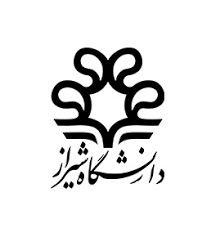 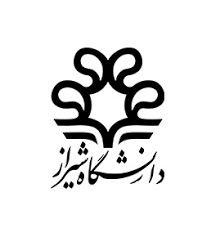 بخش شیمی                                                                                                   ترم درخواست:................................بخش شیمی                                                                                                   ترم درخواست:................................نام و نام خانوادگی:...........................                           شماره دانشجویی: ..............................تعداد کل واحد گذرانده:...........................                             معدل کل: ...............................تعداد واحد اخذ شده در این ترم:...........................                             علت درخواست استثناء:................................................................................................................................................................................                                                                             تاریخ و امضای دانشجو:                                                                              ....................................  مشخصات دانشجو................................................................................................................................................................................                                                                                                                          امضای استاد مشاور                                                                                                                        ...................................نظر استاد مشاوراحتراما، اطلاعات با توجه به نظر کمیته آموزش بخش، اخذ درس ....................... است                                                                                                                          امضای معاون بخشنظر معاون بخشتذکر 1: عدم رعایت پیشنیاز برای دروسی که قبلا دانشجو اخذ کرده؛ ودر کلاس حاضر بوده اما موفق به گذراندن درس نشده با نظر موافق بخش امکان پذیر است.تذکر 2:امکان برداشتن پیشنیاز و یا همنیاز دروسی که تلاقی ساعد دارند وجود ندارد..اطلاعات لازم